Manuscript pattern – General requirementsPlease read these instructions carefully!Deadline for submission is 30 April 2018.Please send your manuscript as PDF file to: bill.peng@china.messefrankfurt.com General instructions:The number of pages is restricted to a maximum of 8 pages.Each page should be in a two-column format. The column width is 8.59 cm on European A 4 size (210mm x 297mm). Regarding the references, give all authors’ names; do not use “et al.” unless there are six or more authors.The margins have to be set up as follows:Top margin to the first line: 		2.5 cmBottom margin to the last line:	3.5 cmLeft margin to the text: 		1.65 cmRight margin to the text: 		1.65 cmFont sizes:
Please ensure that all fonts and pictures or tables are embedded in the final PDF-file. Furthermore, please use 12 pt line spacing for the text and justify the text (i.e. align the text to both the left and the right margins). Please make no indication of page numbers as it will be carried out by the publisher.We recommend to use the following pattern to produce your manuscript for PCIM Asia. Title of paper (Title, 16 pt, bold)Author's first name, author's surname, company, country, e-mail-address
Co-author’s first name, co-author’s surname, company, country, e-mail-address
Co-author’s first name, co-author’s surname, company, country, e-mail-address
…The Power Point Presentation will be available after the conference. (Please delete, if not appropriate)AbstractThis is a normal text in 11 pt type size and 12 pt line spacing. This is a normal text in 11 pt type size and 12 pt line spacing. This is a normal text in 11 pt type size and 12 pt line spacing. This is a normal text in 11 pt type size and 12 pt line spacing. This is a normal text in 11 pt type size and 12 pt line spacing. This is a normal text in 11 pt type size and 12 pt line spacing. 1. This is a 1st Order Heading (14 pt, bold)1.1. 	This is a 2nd Order Heading (12 pt, bold)This is a normal text in 11 pt type size and 12 pt line spacing. This is a normal text in 11 pt type size and 12 pt line spacing. This is a normal text in 11 pt type size and 12 pt line spacing. This is a normal text in 11 pt type size and 12 pt line spacing. This is a normal text in 11 pt type size and 12 pt line spacing. This is a normal text in 11 pt type size and 12 pt line spacing. 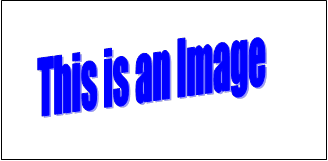 Fig. 1. This is the title of image1.2.	This is a 2nd Order Heading (12 pt, bold)This is a normal text in 11 pt type size and 12 pt line spacing. This is a normal text in 11 pt type size and 12 pt line spacing. This is a normal text in 11 pt type size and 12 pt line spacing. This is a normal text in 11 pt type size and 12 pt line spacing. This is a normal text in 11 pt type size and 12 pt line spacing. This is a normal text in 11 pt type size and 12 pt line spacing. Fig. 2. This is the title of imageThis is a normal text in 11 pt type size and 12 pt line spacing. This is a normal text in 11 pt type size and 12 pt line spacing.1.3.	This is a 2nd Order Heading (12 pt, bold)This is a normal text in 11 pt type size and 12 pt line spacing. This is a normal text in 11 pt type size and 12 pt line spacing. This is a normal text in 11 pt type size and 12 pt line spacing. This is a normal text in 11 pt type size and 12 pt line spacing. This is a normal text in 11 pt type size and 12 pt line spacing. This is a normal text in 11 pt type size and 12 pt line spacing. This is a normal text in 11 pt type size and 12 pt line spacing. This is a normal text in 11 pt type size and 12 pt line spacing. This is a normal text in 11 pt type size and 12 pt line spacing. This is a normal text in 11 pt type size and 12 pt line spacing. This is a normal text in 11 pt type size and 12 pt line spacing. This is a normal text in 11 pt type size and 12 pt line spacing. This is a normal text in 11 pt type size and 12 pt line spacing. This is a normal text in 11 pt type size and 12 pt line spacing.2. This is a 1st Order Heading (14 pt, bold)2.1.	This is a 2nd Order Heading (12 pt, bold)This is a normal text in 11 pt type size and 12 pt line spacing. This is a normal text in 11 pt type size and 12 pt line spacing. This is a normal text in 11 pt type size and 12 pt line spacing. This is a normal text in 11 pt type size and 12 pt line spacing. This is a normal text in 11 pt type size and 12 pt line spacing. This is a normal text in 11 pt type size and 12 pt line spacing. This is a normal text in 11 pt type size and 12 pt line spacing. This is a normal text in 11 pt type size and 12 pt line spacing. This is a normal text in 11 pt type size and 12 pt line spacing. This is a normal text in 11 pt type size and 12 pt line spacing. This is a normal text in 11 pt type size and 12 pt line spacing. This is a normal text in 11 pt type size and 12 pt line spacing.2.2. 	This is a 2nd Order Heading (12 pt, bold)This is a 3rd Order Heading (11 pt, bold)This is a normal text in 11 pt type size and 12 pt line spacing. This is a normal text in 11 pt type size and 12 pt line spacing. This is a normal text in 11 pt type size and 12 pt line spacing. This is a normal text in 11 pt type size and 12 pt line spacing. This is a normal text in 11 pt type size and 12 pt line spacing. This is a normal text in 11 pt type size and 12 pt line spacing. This is a normal text in 11 pt type size and 12 pt line spacing. This is a normal text in 11 pt type size and 12 pt line spacing. This is a normal text in 11 pt type size and 12 pt line spacing. This is a normal text in 11 pt type size and 12 pt line spacing. This is a normal text in 11 pt type size and 12 pt line spacing. This is a normal text in 11 pt type size and 12 pt line spacing. TextLetter TypeSizeArtTitleArial16 pointsBoldBody textArial11 pointsHeader Arial14 pointsBold SubheaderArial12 pointsBoldCaptionsArial10 points